Veľkonočný kvíz piaty týždeň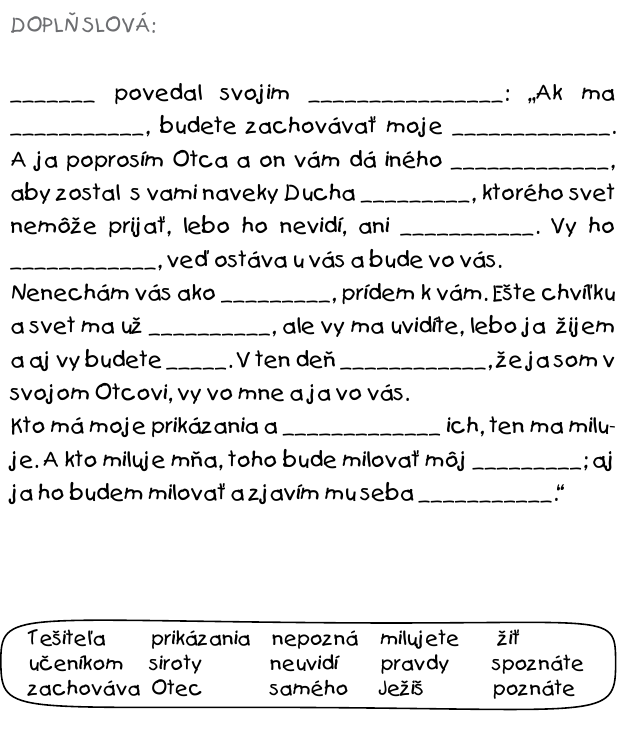 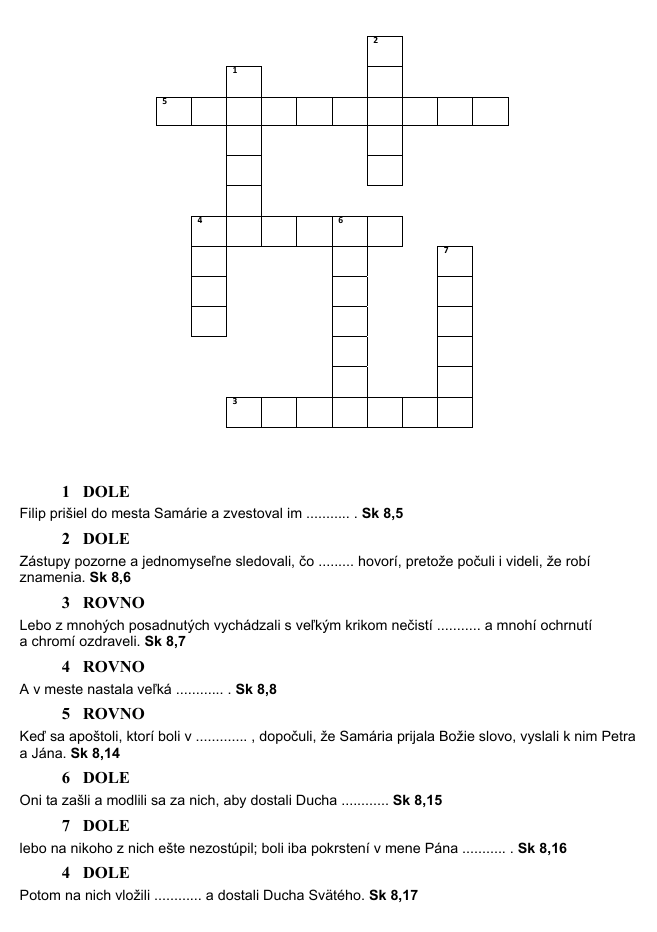 